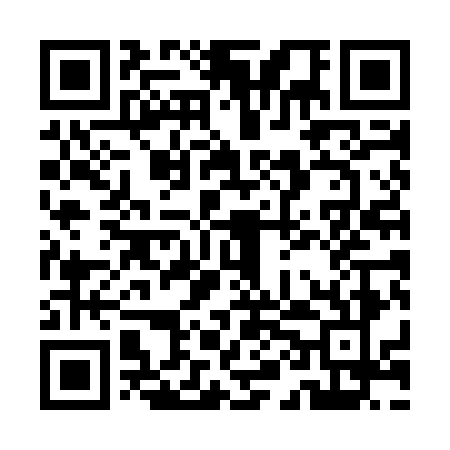 Prayer times for Kewajangi, BangladeshWed 1 May 2024 - Fri 31 May 2024High Latitude Method: NonePrayer Calculation Method: University of Islamic SciencesAsar Calculation Method: ShafiPrayer times provided by https://www.salahtimes.comDateDayFajrSunriseDhuhrAsrMaghribIsha1Wed4:065:2611:563:196:267:462Thu4:055:2511:563:196:267:463Fri4:045:2511:553:196:277:474Sat4:035:2411:553:186:277:485Sun4:035:2311:553:186:277:486Mon4:025:2311:553:186:287:497Tue4:015:2211:553:186:287:498Wed4:005:2111:553:176:297:509Thu4:005:2111:553:176:297:5110Fri3:595:2011:553:176:307:5111Sat3:585:2011:553:176:307:5212Sun3:575:1911:553:166:317:5313Mon3:575:1911:553:166:317:5314Tue3:565:1811:553:166:327:5415Wed3:555:1811:553:166:327:5516Thu3:555:1811:553:156:337:5517Fri3:545:1711:553:156:337:5618Sat3:545:1711:553:156:337:5719Sun3:535:1611:553:156:347:5720Mon3:535:1611:553:156:347:5821Tue3:525:1611:553:146:357:5922Wed3:525:1511:553:146:357:5923Thu3:515:1511:553:146:368:0024Fri3:515:1511:553:146:368:0025Sat3:505:1511:563:146:378:0126Sun3:505:1411:563:146:378:0227Mon3:505:1411:563:146:388:0228Tue3:495:1411:563:146:388:0329Wed3:495:1411:563:146:388:0330Thu3:495:1411:563:136:398:0431Fri3:485:1311:563:136:398:05